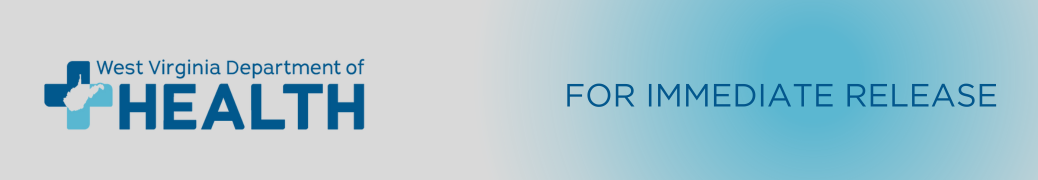 March 13, 2024Medical Cannabis Laboratory Permit Applications Open CHARLESTON, W.Va. – The West Virginia Department of Health’s Office of Medical Cannabis (OMC) continues to accept permit applications for medical cannabis laboratories. Laboratory permits are not limited in number and the application process will remain open indefinitely. A link to the web-based application is available at https://wv-public.mycomplia.com/login.It is important to note that for all new lab applications, applicants need to click on the register tab on the top right corner to start the application process. 
The West Virginia Medical Cannabis Act was enacted in 2017 to establish a safe and compassionate program for patients with qualifying medical conditions.“Medical cannabis laboratories play an important role in ensuring products are safe and available for patient use,” said Crystal Lowe, Interim Director of the Office of Medical Cannabis. “We continue to work toward a goal of providing eligible West Virginia residents the ability to obtain quality-tested medical cannabis.” The OMC is responsible for overseeing the program, including the issuance of permits and the development of regulations. To learn more, visit https://omc.wv.gov/Pages/default.aspx###Media Contact: DHCommunications@wv.gov